DELO NA DALJAVO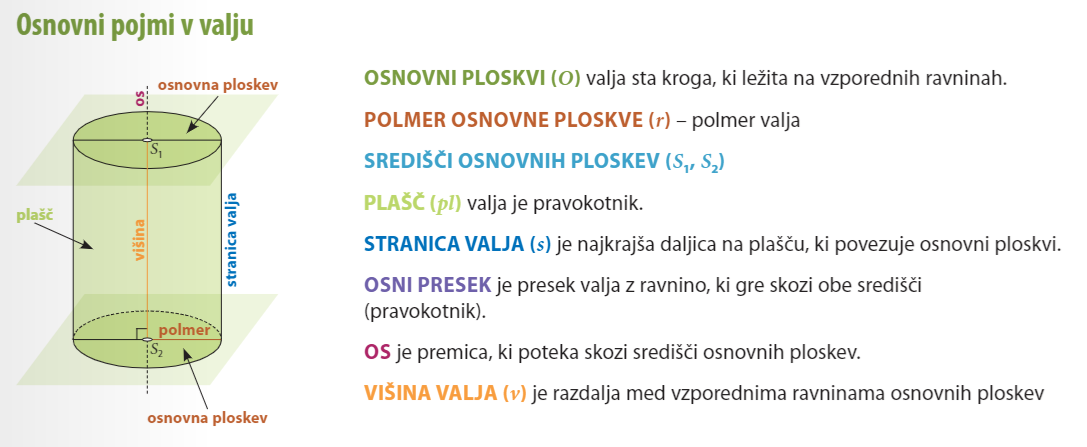 VALJIzvedel boš:Kaj je valjKateri liki so mejne ploskve valjaKako izračunaš površino valja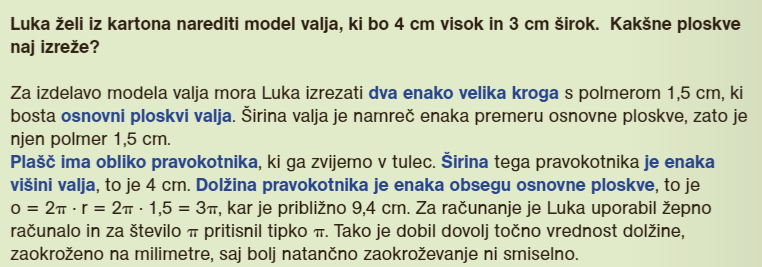 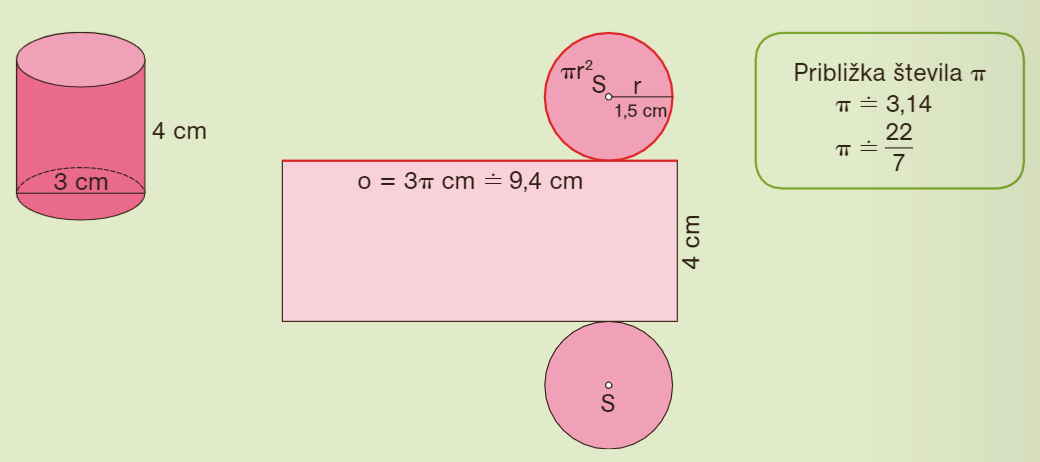 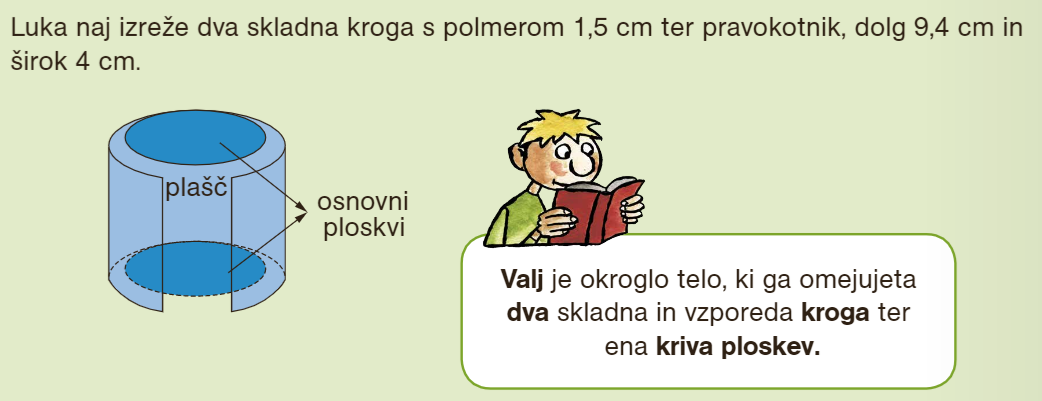 Izdelaj model valja in razišči kako bi zapisal formulo za izračun površine valja.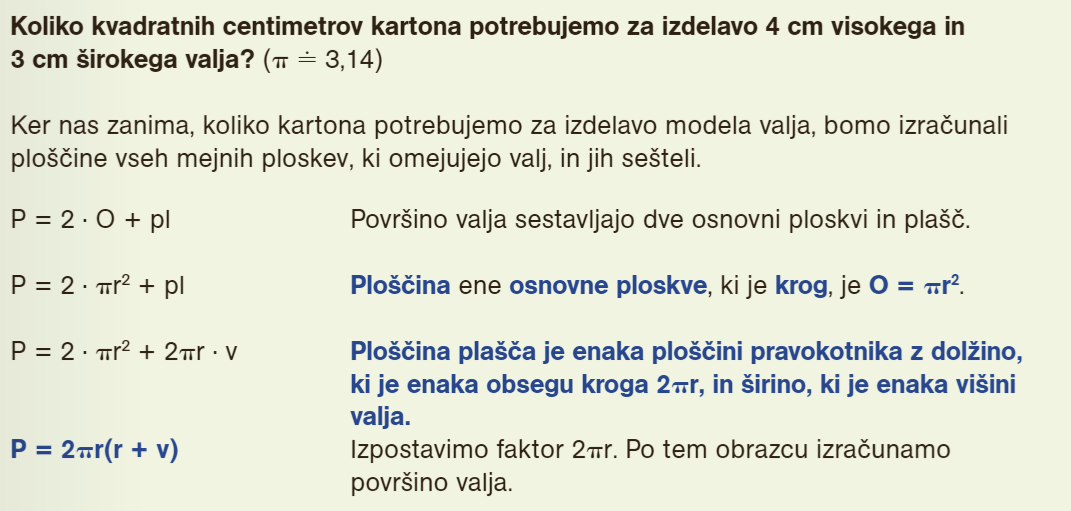 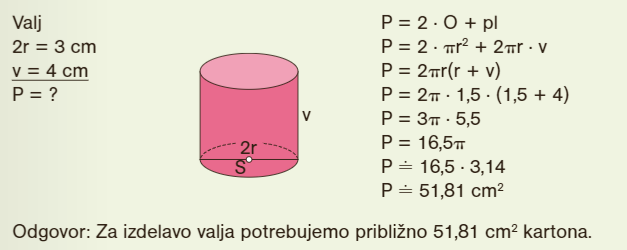 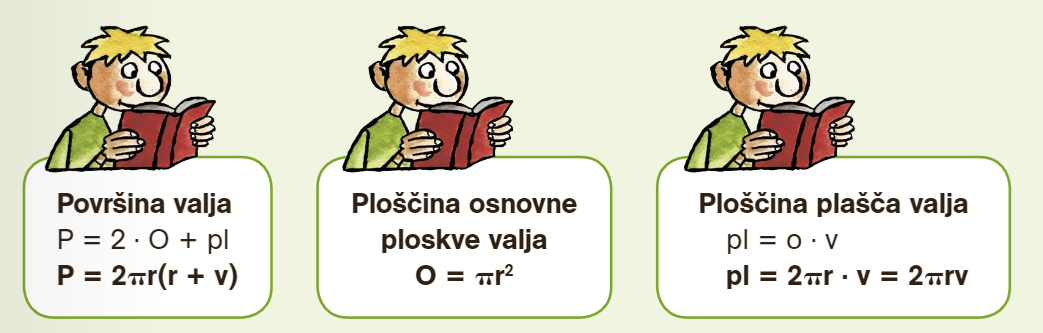 ODGOVORI: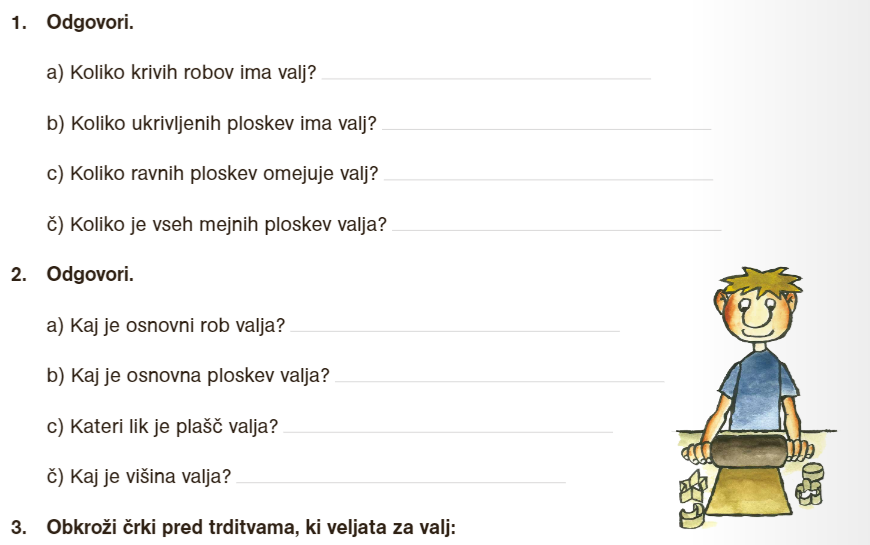 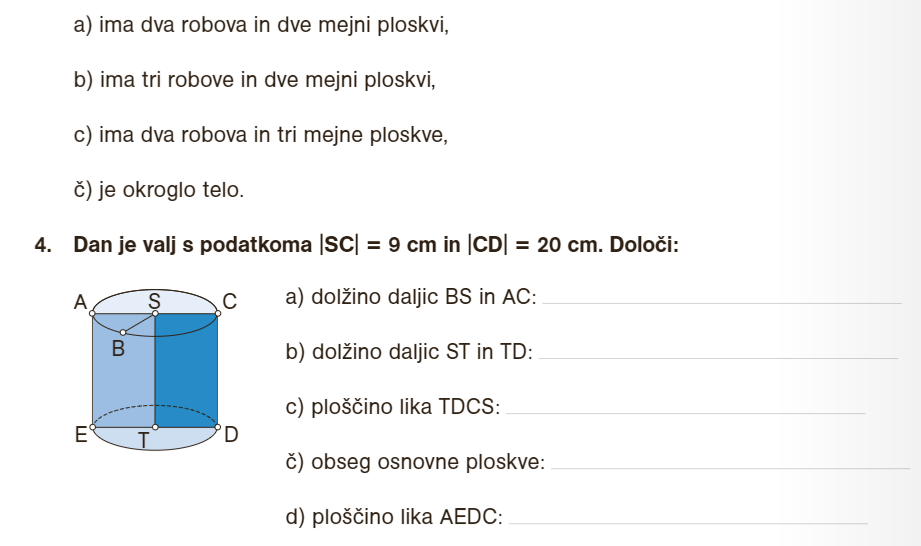 